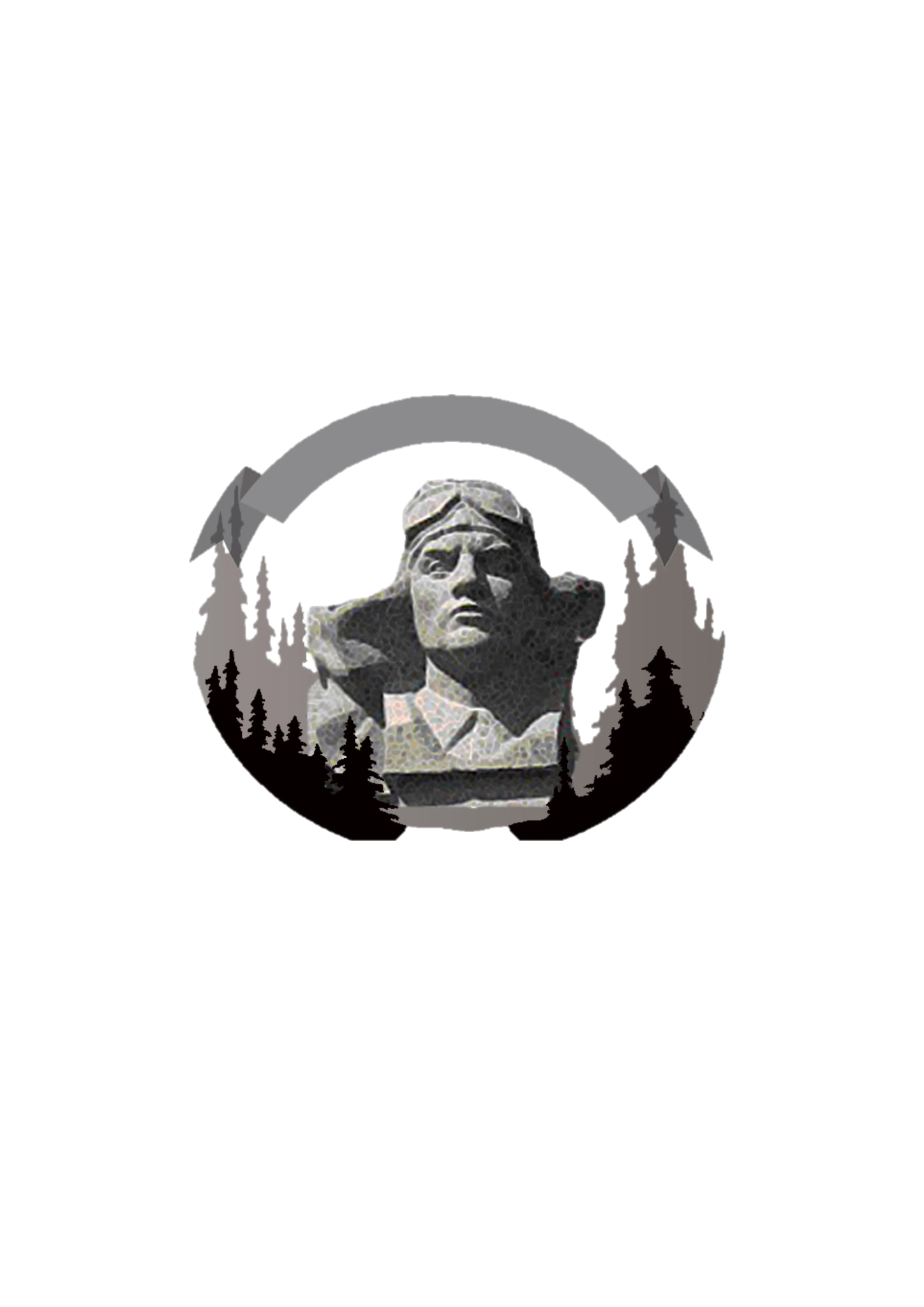 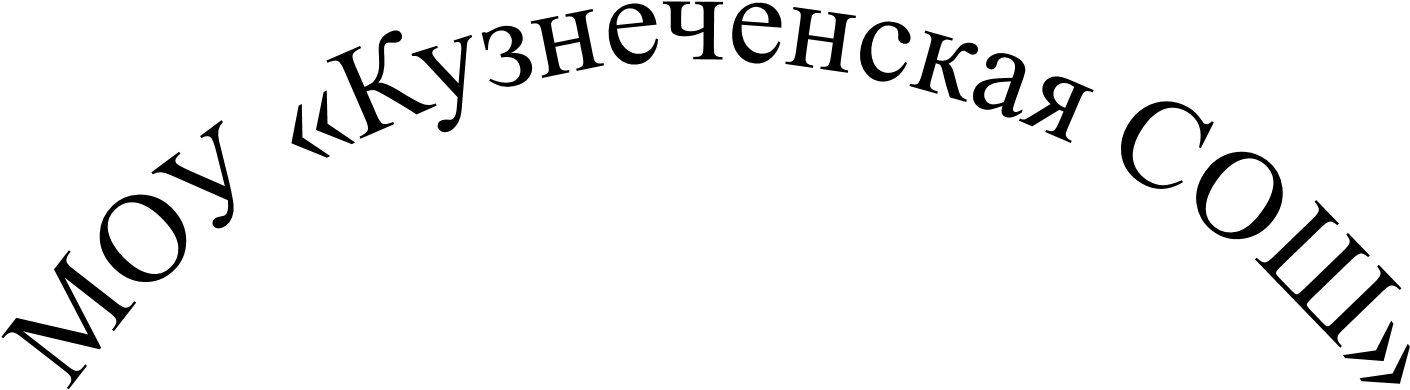 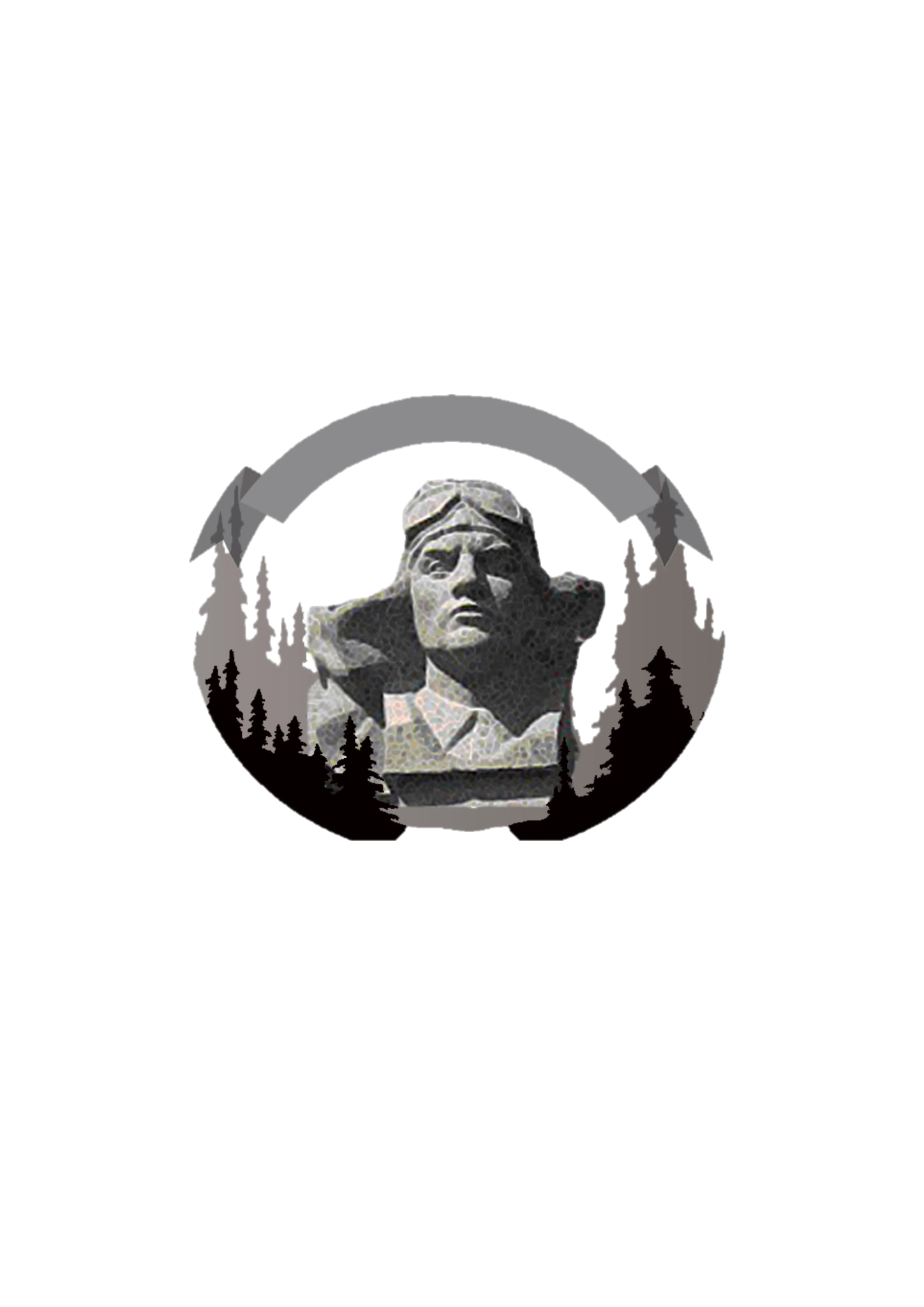 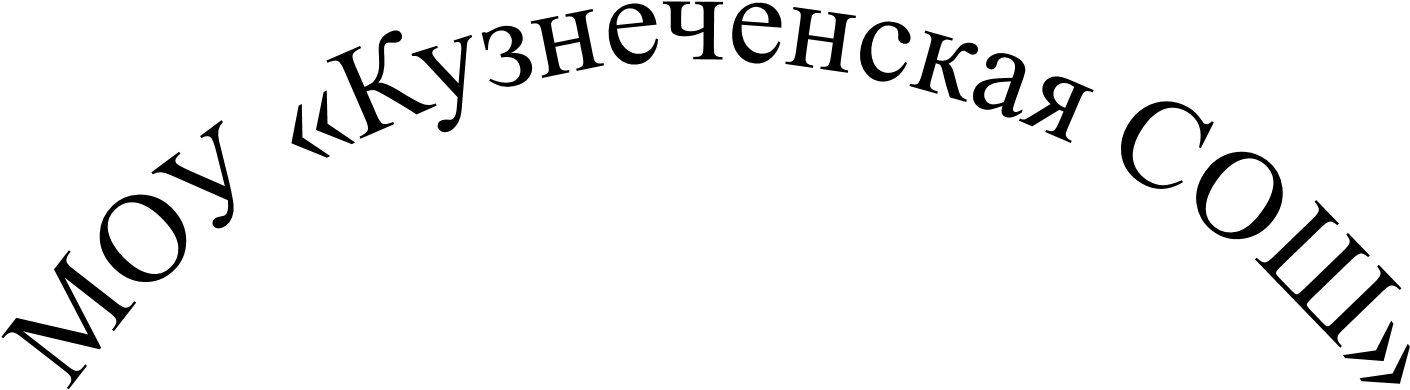 МУНИЦИПАЛЬНОЕ ОБЩЕОБРАЗОВАТЕЛЬНОЕ УЧРЕЖДЕНИЕКУЗНЕЧЕНСКАЯ СРЕДНЯЯ ОБЩЕОБРАЗОВАТЕЛЬНАЯ ШКОЛАПРИОЗЕРСКОГО МУНИЦИПАЛЬНОГО РАЙОНАЛЕНИНГРАДСКОЙ ОБЛАСТИМатериально-технические средства обучения и воспитания в МОУ «Кузнеченская СОШ»Под средствами обучения в соответствие с ФГОС НОО, ФГОС ООО, ФГОС ОВЗ педагогический коллектив школы понимает:Средство обучения – разнообразнейшие материалы и «орудие» учебного процесса,  благодаря использованию которых более успешно и  рационально можно достигнуть поставленной цели обучения.Под средством обучения понимают: "материальный или идеальный объект, который используется учителем и учащимися для усвоения знаний" (П. И. Пидкасистый).Главное дидактическое назначение средств обучения – ускорить процесс усвоения учебного материала, т.е. приблизить учебный процесс к наиболее эффективным характеристикам.В соответствие с введенными  ФГОС НОО и ФГОС ООО педагогический коллектив школы выделяет в своей деятельности следующие группы средств обучения:а) средства, как источник информации;б) средства, как инструмент усвоения учебного материала.Все средства обучения делятся на материальные и идеальные. К материальным средствам относятся учебники, учебные пособия, дидактический материал, тестовый материал, средство наглядности, ТСО (технические средства обучения), лабораторное оборудование.В качестве идеальных средств выступают общепринятые системы знаковых языков (речь), письмо (письменная речь), системы условных обозначений различных наук, средства наглядности, учебные компьютерные программы, методы и формы организации учебной деятельности и системы требований к обучению.Педагогический коллектив школы считает, что обучение становится эффективным в том случае, если материальные и идеальные средства обучения взаимосвязаны и дополняют друг друга.Каждый элемент системы средств обучения представляет собой сложную и самостоятельную подсистему.В учреждении имеются компьютеры и ноутбуки.На компьютерах установлены операционные системы:Windows Приобретена периферийная техника:мультимедийные проекторы – кабинеты математики, русского языка, химии, искусства, технологииинтерактивные доски – кабинеты физики, информатики, биологиипринтеры сканерыксероксы многофункциональные устройства Функционирует компьютерный класс.Школа подключена к сети Интернет.Программное обеспечение школы:Антивирус Касперского 6.0;Microsoft Office  2007;OpenOffice;Другое свободно распространяемое программное обеспечение: медиаплеер, электронная почта, программа для просмотра фото- и видео- файлов.Материальное – техническое оснащение УВПВ школе имеются предметные кабинеты, оснащенные современным оборудованием в соответствии с требованиями учебных планов и программами обучения.В школьной библиотеке имеется книжный фонд.Для проведения уроков по предметам «Изобразительное искусство» и «Технология» имеются специально оснащенные кабинеты: для занятий кройки и шитья, а также кабинет для занятий кулинарией, а для мальчиков – кабинет технологии-мастерская.Для проведения уроков физкультуры  и обеспечения внеурочной занятости в школе работает  спортивный зал. Обучающиеся школы обеспечены горячим питанием, которое осуществляется через столовую (на 60 посадочных мест) . Питание организовано в соответствии с графиком, утвержденным директором школы.Безопасное пребывание в школе обеспечено наличием:автоматизированной системы пожарной сигнализациитревожной кнопкойНа переменах организовано дежурство учителей по школе.Идеальные средства обученияМатериальные средства обучения1 уровень – на уроке:1 уровень – на уроке:Произведения искусства, другие достижения культуры (живопись, музыка, литература), средства наглядности (чертежи, рисунки, схемы), учебные компьютерные программы по теме урока, системы знаков, формы организации учебной деятельности на уроке.Отдельные тексты из учебника, задания, упражнения и задачи для решения учащимися тестовых материалов, лабораторное оборудование, ТСО.2 уровень – учебный предмет:2 уровень – учебный предмет:Системы условных обозначений различных дисциплин, учебные компьютерные программы, охватывающие весь курс обучения предмета, развивающая среда для накопления навыков по данному предмету.Учебники и учебные пособия, дидактические материалы, методические разработки (рекомендации по предмету).3 уровень – весь процесс обучения:3 уровень – весь процесс обучения:Система обучения, методы обучения, система общешкольных требований.Кабинеты для обучения, библиотека, столовая, помещение для администрации и педагогов, раздевалки, подсобные помещения.